     MCTT Rittenkalender Klassiek 2020Datum			Omschrijving			Start vanaf The Corner  Zat. 28 Mrt.		Zaterdag dagrit + bezoek				Motormarkt Hardenberg			 10.00 u.Zon.  5 April		Minitreffen					 08.30 u.Zon. 26 April.	Zondag morgenrit				 09.00 u.Zat. 30 Mei.		Zaterdag dagrit				 10.00 u.Vrij. 12 Juni		Langste Dag Treffen			 18.45 u.Zat. 20 Juni		25e Twentse Klassieker Trophy				KNMV  kalender:    	Inschrijven 	09.-10. u.	Zon. 26 Juli		Zondag morgenrit				 09.00 u.	Don. 20 Aug		Midweek dagrit 				 10.00 u..	Zon.  6 Sept		36e Toerenteller Klassiekerrit				KNMV Kalender:  		Inschrijven	09.-10. u.	Zon. 13 Sept		Minitreffen					08.30 u.	Zon. 27 Sept	Zondag morgenrit				09.00 u.	Zat. 31 Okt		Zaterdag middagrit			13.00 u.			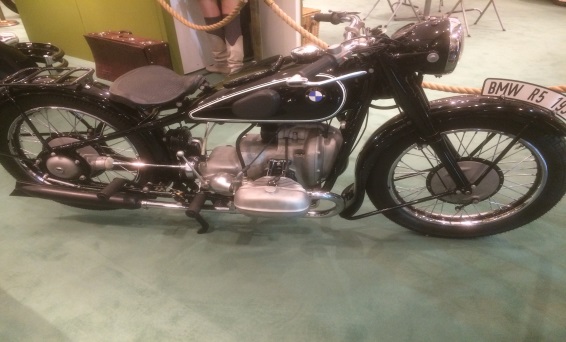 